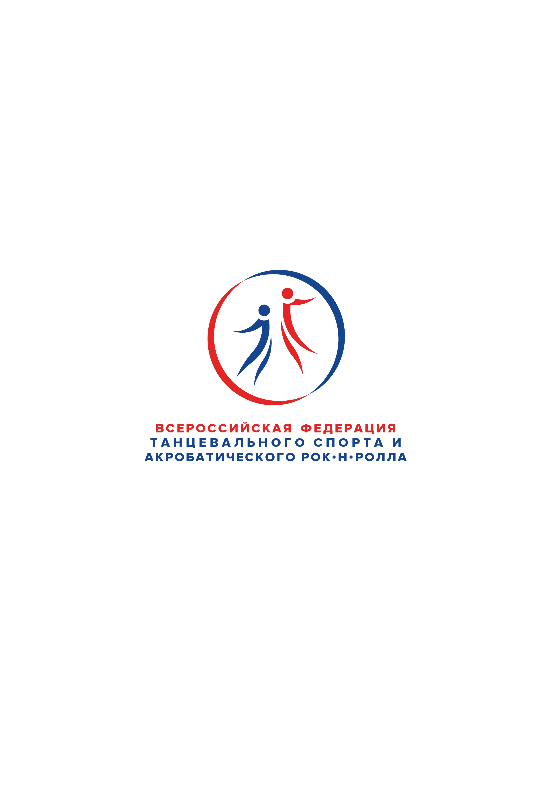 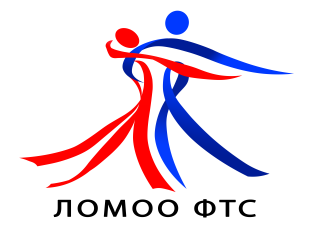 ВСЕРОССИЙСКАЯ ФЕДЕРАЦИЯ ТАНЦЕВАЛЬНОГО СПОРТА ИАКРОБАТИЧЕСКОГО РОК-Н-РОЛЛАДЕПАРТАМЕНТ ПО ФИЗИЧЕСКОЙ КУЛЬТУРЕ И СПОРТУ АДМИНИСТРАЦИИ ГОРОДА ЛИПЕЦКАФЕДЕРАЦИЯ ТАНЦЕВАЛЬНОГО СПОРТА ЛИПЕЦКОЙ ОБЛАСТИТАНЦЕВАЛЬНО-СПОРТИВНЫЙ КЛУБ «АРТ-ДАНС»8 мая 2022 годаРОССИЙСКИЕ СОРЕВНОВАНИЯ ПО ТАНЦЕВАЛЬНОМУСПОРТУ«ЗВЕЗДНЫЙ СЕРПАНТИН-2022»Открытое Первенство г. Липецка /юноши, девушки, 14-15 лет/ европейская программаОткрытое Первенство г. Липецка / мальчики, девочки, 10-11 лет / европейская программаОткрытое Первенство г. Липецка / мальчики, девочки, 7-9 лет/ двоеборьеПрограмма соревнований *Первенство муниципального образования г. Липецка - допускаются спортсмены всех регионов РФ (присвоение спортивных разрядов спортсменам, согласно ЕВСК)Соревнования пройдут с соблюдением мер по обеспечению безопасности и санитарных норм для всех участников соревнований!Имидж-студия Ballroom-image 8 980 217 4008ДО ВСТРЕЧИ НА ТУРНИРЕ!Организатор турнира,
Президент ЛОМОО ФТС								Т.Ю. СафоноваМесто проведенияЛипецкая область, г. Липецк, ул. Космонавтов, д. 16Б, ДС «Молодежный»ОрганизаторТСК «Арт-Данс»,  Сафонова Татьяна, E-mail: safonova.priz2018@yandex.ru,  8-906-592-14-65Правила проведенияВ соответствии с Правилами ФТСАРРСудьиСудейская коллегия  ФТСАРРПрием заявок на участие E-mail: safonova.priz2018@yandex.ruРегистрацияПо квалификационным книжкам спортсменов, паспортам или свидетельствам о рождении. Регистрация участников: за 1,5 часа до начала соревнований, окончание за 30 минут  до начала турнира.Регистрационный взнос с парыНе выше нормативов, утвержденных Президиумом ФТСАРР.Счетная комиссияКомаров Сергей Валерьевич, г. МоскваУсловия участия парРасходы по командированию (проезд, питание, размещение) и страхованию участников соревнований обеспечивают командирующие их организации.НаграждениеКубки, медали и дипломы для призеров, дипломы для финалистовВходные билетыДля зрителей и сопровождающих лиц – 500 руб.Допуск тренеровБесплатно, СТРОГО по списку тренеров, пары которых заняты в турнире.   Размер площадки16 х 18 м., паркет8 мая, воскресенье8 мая, воскресенье8 мая, воскресенье8 мая, воскресенье8 мая, воскресенье8 мая, воскресенье8 мая, воскресенье8 мая, воскресенье8 мая, воскресенье8 мая, воскресеньеМАССОВЫЙ СПОРТМАССОВЫЙ СПОРТМАССОВЫЙ СПОРТМАССОВЫЙ СПОРТМАССОВЫЙ СПОРТМАССОВЫЙ СПОРТМАССОВЫЙ СПОРТМАССОВЫЙ СПОРТМАССОВЫЙ СПОРТМАССОВЫЙ СПОРТ1 отделение1 отделение1 отделение1 отделение1 отделение1 отделение1 отделение1 отделение1 отделение1 отделениеКатегорияВозрастПрограммаПлощадкаНачалоКатегорияВозрастПрограммаПлощадкаНачалоДети(соло,пары)2016 г.р. и мол.Н-2, Н-3А9.00Юниоры-1+Юниоры-2(соло, пары)2007-2010 г.р.Н-4, Н-6Б9.00Дети(соло,пары)2016 г.р. и мол.КубокW, S,CHAА9.00Юниоры-1+Юниоры-2(соло, пары)2007-2010 г.р.КубокSt(W,V,Q)La(S,Cha,J)Б9.00Дети-1(соло, пары)2013-2015 г.р Н-3, Н-4, Н-6А11.30Дети-2(соло,пары)2011-2012 г.р.H-3, Н-4, Н-6Б11.30Дети-1(соло, пары)2013-2015 г.р КубокW, S,CHA,QА11.30Дети-2(соло,пары)2011-2012 г.р.КубокW,S,CHA,QБ11.30СПОРТ ВЫСШИХ ДОСТИЖЕНИЙСПОРТ ВЫСШИХ ДОСТИЖЕНИЙСПОРТ ВЫСШИХ ДОСТИЖЕНИЙСПОРТ ВЫСШИХ ДОСТИЖЕНИЙ2 отделение2 отделение2 отделение2 отделениеДети-1 до «Е»2013-2015 г.р.ST15-00Дети-1 до «Е»2013-2015 г.р.LA15-00*ПМО Дети-12013-2015 г.р.6 танцев15-00Дети-2 до «Е»2011-2012 г.р.ST15-00Дети-2 до «Е»2011-2012 г.р.LA15-00Дети-2 до «Е»2011-2012 г.р.двоеборье15-00Юниоры-1 до «Е»2009-20010 г.р.ST15-00Юниоры-1 до «Е»2009-20010 г.р.LA15-00Юниоры-1+Юниоры-2 до «Д»2007-2010 г.р.8 танцев15-003 отделение3 отделение3 отделение3 отделениеДети-22011-2012 г.р.LA18-00*ПМО Дети-22011-2012 г.р.ST18-00 Юниоры-1   2009-2010 г.р.двоеборье18-00*ПMО Юниоры-22007-2008 г.р.ST18-00Юниоры-22007-2008 г.р.LA18-00Молодежь до «Д»2004-2006 г.р.8 танцев18-00Молодежь+Взрослые до «С»2006 г.р. и старшеST18-00Молодежь+Взрослые до «С»2006 г.р. и старшеLA18-00